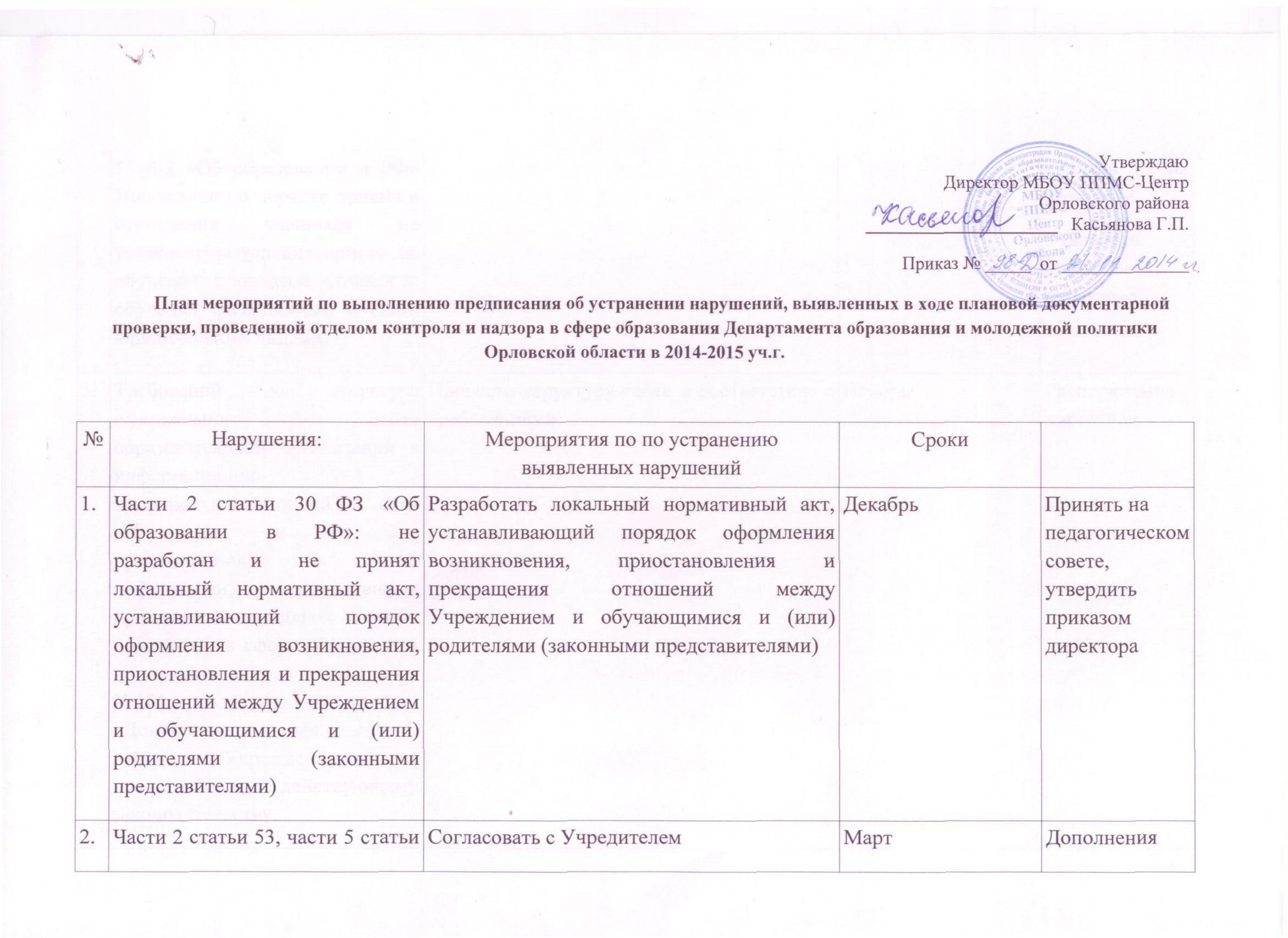 55 ФЗ «Об образовании в РФ» Положением о порядке приема и отчисления учащихся не установлены условия приема на обучение с оплатой стоимости обучения физическими и (или) юридическими лицами.принять на педсовете Утвердить приказом директора3.Требований к структуре официального сайта образовательной организации в информационно-телекоммуникационной сети «Интернет» и формату представления на нем информации, утвержденных приказом Федеральной службы по надзору в сфере образования и науки от 29 мая 2014 года №785: содержание раздела «Документы» официального сайта Учреждения не соответствует действующему законодательству.Привести структуру сайта в соответствие с требованиями. Ноябрь Приказ  директора 4.Образец Договора на оказание платных образовательных услуг привести в соответствие с примерной формой Договора об образовании на обучение по дополнительным образовательным программам, утвержденной приказом Министерства образования и науки Российской Федерации от 25 октября 2013 года №1185Договор об образовании на обучение по дополнительным образовательным программам  привести в соответствие с примерной формой Договора.Согласовать с Уредителем Март Дополнения принять на педсовете Утвердить приказом директора5.Привести в соответствие действующему законодательству Правила внутреннего распорядка учащихся и родителей (законных представителей)Внести изменения в Правила внутреннего распорядка учащихся и родителей (законных представителей)Декабрь  Дополнения принять на педсовете Утвердить приказом директора6.Привести в соответствие действующему законодательству Положение о рабочих программах. Внести изменения в  Положение о рабочих программахДекабрь Дополнения принять на педсовете Утвердить приказом директора7.Привести в соответствие действующему законодательству Положение о внутренней оценке качества образования.Внести изменение в  Положение о внутренней оценке качества образованияДекабрь Дополнения принять на педсовете Утвердить приказом директора8.Привести в соответствие действующему законодательству Пояснительную записку к учебному плану УчрежденияВнести изменения в пояснительную записку к учебному плануДекабрь Дополнения принять на педсовете Утвердить приказом директора9.Положения об общем собрании работников, о Совете трудового коллектива, о Педагогическом совете привести в соответствие с действующей редакцией устава.Привести в соответствие с действующей редакцией Устава Положения об общем собрании работников, о Совете трудового коллектива, о Педагогическом совете привести в соответствие с действующей редакцией устава.Март Дополнения принять на педсовете Утвердить приказом директора